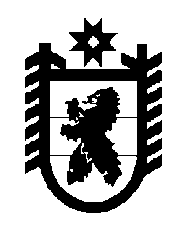 Российская Федерация Республика Карелия    УКАЗГЛАВЫ РЕСПУБЛИКИ КАРЕЛИЯО внесении изменения в Указ Главы Республики Карелия от 20 апреля 2009 года № 29Внести в Положение о Комиссии по оценке результативности деятельности органов исполнительной власти Республики Карелия и органов местного самоуправления муниципальных образований в Республике Карелия, утвержденное Указом Главы Республики Карелия             от 20 апреля 2009 года № 29 «Об  утверждении Положения о Комиссии по оценке результативности деятельности органов исполнительной власти Республики Карелия и органов местного самоуправления муниципальных образований в Республике Карелия» (Собрание законодательства Республики Карелия, 2009, № 4, ст. 352; № 11, ст. 1261; 2013, № 9,                       ст. 1616; 2014, № 1, ст. 34), изменение, дополнив пункт 3 подпунктом 11 следующего содержания:«11) рассмотрение и согласование предложений органов исполни-тельной власти Республики Карелия и подведомственных им государст-венных учреждений Республики Карелия об осуществлении ими за счет средств бюджета Республики Карелия расходов капитального характера (приобретение основных фондов, бюджетные инвестиции в форме капитальных вложений в объекты государственной собственности Республики Карелия, капитальный ремонт государственного имущества Республики Карелия) на текущий финансовый год.».  Временно исполняющий обязанности
Главы Республики Карелия                                                  А.О. Парфенчиковг. Петрозаводск27 апреля 2017 года№ 68